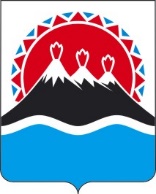 П О С Т А Н О В Л Е Н И ЕПРАВИТЕЛЬСТВАКАМЧАТСКОГО КРАЯг. Петропавловск-КамчатскийПРАВИТЕЛЬСТВО ПОСТАНОВЛЯЕТ:1. Установить расходное обязательство Камчатского края по предоставлению социальной выплаты на приобретение жилого помещения в собственность (далее – социальная выплата) гражданам, состоящим в списке детей-сирот и детей, оставшихся без попечения родителей, лиц из числа детей-сирот и детей, оставшихся без попечения родителей, лиц, которые относились к категории детей-сирот и детей, оставшихся без попечения родителей, лиц из числа детей-сирот и детей, оставшихся без попечения родителей, и достигли возраста 23 лет, которые подлежат обеспечению жилыми помещениями, на территории Камчатского края (далее – граждане).2. Право на получение социальной выплаты в соответствии с настоящим Порядком имеют граждане при одновременном соблюдении следующих условий:1) граждане, достигшие возраста 23 лет;2) граждане состоят в плане обеспечения жилыми помещениями детей-сирот и детей, оставшихся без попечения родителей, лиц из числа детей-сирот и детей, оставшихся без попечения родителей,3) граждане на день подачи заявления трудоустроены и имеют доход от трудовой деятельности непрерывно в течение не менее шести месяцев;4) граждане не состоят на учете в психоневрологическом диспансере и наркологическом диспансере в связи с лечением от алкоголизма, наркомании, токсикомании, хронических и затяжных психических расстройств;5) граждане не имеют не снятой или не погашенной в установленном федеральным законом порядке судимости;3. Социальная выплата предоставляется гражданам, не реализовавшим свое право на получение жилого помещения по договору найма специализированного жилого помещения.4. Размер социальной выплаты определяется, исходя из:1) норматива общей площади жилого помещения - 40 квадратных метров;2) средней рыночной стоимости одного квадратного метра общей площади жилого помещения по Камчатскому краю, ежеквартально утверждаемой приказом Министерства строительства и жилищного-коммунального хозяйства Российской Федерации, действующей на дату предоставления социальной выплаты.5. Социальная выплата предоставляется гражданам, указанным в части 2 настоящего Постановления, в пределах бюджетных ассигнований, предусмотренных на эти цели в краевом бюджете на соответствующий финансовый год.6. Порядок предоставления социальной выплаты устанавливается нормативным правовым актом исполнительного органа государственной власти Камчатского края, регулирующего вопросы в сфере опеки и попечительства в отношении совершеннолетних и несовершеннолетних граждан.7. Настоящее постановление вступает в силу после дня его официального опубликования.[Дата регистрации]№[Номер документа]Об установлении расходного обязательства Камчатского края по предоставлению социальной выплаты на приобретение жилого помещения в собственность граждан, которые подлежат обеспечению жилыми помещениями, на территории Камчатского края Председатель Правительства Камчатского края[горизонтальный штамп подписи 1]Е.А. Чекин